Додаток 45до рішення виконавчого комітетуМиргородської міської радивід «22» травня 2024 року № 267Керуюча справамивиконавчого комітету				                    Антоніна НІКІТЧЕНКО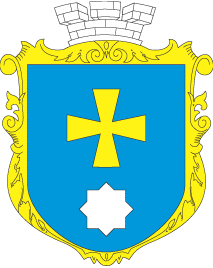 МИРГОРОДСЬКА МІСЬКА РАДАВИКОНАВЧИЙ КОМІТЕТМИРГОРОДСЬКА МІСЬКА РАДАВИКОНАВЧИЙ КОМІТЕТІнформаційна картаВзяття на облік для виплати грошової компенсації замість путівки громадянам, які постраждали внаслідок Чорнобильської катастрофи, віднесеним до категорії 1, та дітям, яким встановлено інвалідність пов’язану з Чорнобильською катастрофоюІК  3-2-700224*1.Орган, що надає послугуУправління соціального захисту населення Миргородської міської ради2.Місце подання документів та отримання результату послугиВідділ «Центр надання адміністративних послуг» виконавчого комітету Миргородської міської ради вул. Гоголя,171/1,  тел/факс (05355) 5-03-18e-mail: cnap_mirgorod@ukr.netВіддалені робочі  місця відділу «Центр надання адміністративних послуг» виконавчого комітету Миргородської міської ради у сільських населених пунктахпонеділок - четвер з 8.00 до 17.00п’ятниця з 8.00 до 15.45перерва з 12.00 до 12.45Управління соціального захисту населення Миргородськоїміської ради (у разі зміни адреси проживання в межах МТГ та персональних даних внутрішньо переміщеної особи)вул.Гоголя,92, тел./факс (05355)5-32-81e-mail:uszn1632@adm-pl.gov.uaпонеділок - четвер з 8.00 до 17.00п’ятниця з 8.00 до 15.45перерва з 12.00 до 12.453.Підстава для отримання Відмова від отримання санаторно-курортного лікування або відпочинку за місцем перебування на обліку4.Перелік документів, необхідних для надання послуги та вимоги до них Заява на отримання грошової компенсації замість санаторно-курортної путівки громадянам, які постраждали внаслідок  Чорнобильської катастрофи (далі – компенсація) за формою, затвердженою наказом Міністерства соціальної політики України від 21.04.2015 № 441 „Про затвердження форми Заяви про призначення усіх видів соціальної допомоги, компенсацій та пільг”, зареєстрованим в Міністерстві юстиції України 28.04.2015 за № 475/26920;довідка для одержання путівки на санаторно-курортне лікування за формою 070/о, затвердженою наказом Міністерства охорони здоров’я України від 14.02.2012 
№ 110 „Про затвердження форм первинної облікової документації та Інструкцій щодо їх заповнення, що використовуються у закладах охорони здоров’я незалежно від форми власності та підпорядкуванняˮ, зареєстрованим в Міністерстві юстиції України 28.04.2012 за № 661/20974;копія посвідчення громадянина, віднесеного до категорії 1 (особа з інвалідністю з числа учасників ліквідації наслідків аварії на Чорнобильській АЕС та потерпілих від Чорнобильської катастрофи (статті 10, 11 і частина третя статті 12 Закону України „Про статус і соціальний захист громадян, які постраждали внаслідок Чорнобильської катастрофи”), щодо яких встановлено причинний зв'язок інвалідності з Чорнобильською катастрофою, хворі внаслідок Чорнобильської катастрофи на променеву хворобу), (із вкладкою);копія паспорта громадянина України5.Спосіб подання документів/ отримання результатуЗаява та документи, необхідні для призначення компенсації, подаються особою суб’єкту надання адміністративної послуги:через уповноважених осіб виконавчого органу сільської, селищної, міської ради відповідної територіальної громади; посадових осіб центру надання адміністративних послуг;поштою або в електронній формі через офіційний веб-сайт Мінсоцполітики або інтегровані з ним інформаційні системи органів виконавчої влади та органів місцевого самоврядування, або Єдиний державний веб-портал електронних послуг (у разі технічної можливості)*6. Оплата Безоплатно7. Термін виконанняПри надходженні коштів8.Перелік підстав для відмови у наданні Подання документів до заяви не в повному обсязі; заява подана особою, яка не має права на призначення компенсації9.Результат послугиПризначення компенсації / відмова  у призначені компенсації10.Способи отримання відповіді (результату)Повідомлення про призначення компенсації видається  одержувачу. Компенсацію можна отримати через поштове відділення зв’язку або через уповноважені банки, визначені в установленому порядку11.Законодавчо- нормативна основа1. Закон України „Про статус і соціальний захист громадян, які постраждали внаслідок Чорнобильської катастрофи”  від 28.02.1991 № 796-ХІІ2. Постанова Кабінету Міністрів України від 20.09.2005 № 936 „Про затвердження Порядку використання коштів державного бюджету для виконання програм, пов’язаних із соціальним захистом громадян, які постраждали внаслідок Чорнобильської катастрофи”;  3. Постанова Кабінету Міністрів України від 23.11.2016 № 854 „Деякі питання санаторно-курортного лікування та відпочинку громадян, які постраждали внаслідок Чорнобильської катастрофи”; 4. Постанова Кабінету Міністрів України від 08.11.2017 № 838 „Про розмір середньої вартості путівки для виплати грошової компенсації замість путівки громадянам, які постраждали внаслідок Чорнобильської катастрофи”;5. Постанова Кабінету Міністрів України від 06.06.2018 № 446 „Про внесення змін до Порядку надання щорічної грошової допомоги для компенсації вартості путівок санаторно-курортним закладам та закладам відпочинку, здійснення доплат за рахунок власних коштів, виплати грошової компенсації громадянам, які постраждали внаслідок Чорнобильської катастрофи”; 6. Постанова Кабінету Міністрів України від 28.10.2020 № 1035 „Про внесення змін до деяких постанов Кабінету Міністрів України”7. Наказ Мінсоцполітики, яким щороку визначається розмір грошової компенсації замість путівки, відповідно до                        вимог пункту 1 постанови Кабінету Міністрів України від 08.11.2017 № 838 „Про розмір середньої вартості путівки для виплати грошової компенсації замість путівки громадянам, які постраждали внаслідок Чорнобильської катастрофи”; Наказ Міністерства соціальної політики від 22.01.2018  № 73 „Про затвердження форм документів щодо забезпечення структурними підрозділами з питань соціального захисту населення санаторно-курортним лікуванням осіб пільгових категорій”, зареєстрований в Міністерстві юстиції України 13.02.2018 за № 163/3161512.Оскарження результату надання послугДії або бездіяльністю надавача адміністративної послуги можуть бути оскаржені в порядку, встановленому Законом України «Про адміністративну процедуру»:до Департаменту соціального захисту населення Полтавської обласної військової адміністрації;до суду